Early Help for Children and FamiliesFinstall First SchoolEARLY HELP OFFERAt Finstall First School we recognise the challenges that families face in bringing up children. There may be times when you need extra help and support. If this is the case, please come and talk to us. ContentsKey Personnel									2Our Early Help Offer								3	Safeguarding Statement								4		Key Local Services								5	What is our Early Help Offer							6		Community Services Directory							6	Starting Well									7Family Front Door								7	WSCB Safeguarding Children’s Partnership					7		Worcestershire Family Information Service					7	Parenting Support								8		Home Education								8		E-Safety (Online Safety)								9Mental Health									10		Bullying (including Cyber-Bullying)						12	Personal Safety									14Hate Crime									14	Children with disabilities							14	Bereavement									16Dangerous Drug Networks							17		Child Criminal Exploitation (County Lines)					17	Child Sexual Exploitation (CSE)							18Domestic Violence								19Fabricated and Induced Illness							20	Faith Abuse									21Honour-based Violence								21Female Genital Mutilation							22Forced Marriage								22	Gangs and youth violence							22Gender-based violence								23Gender Identity Issues								23Private Fostering 								23Preventing Radicalisation and Extremism/HATE (PREVENT duty)			23		Children Missing in Education (CME)						24	Missing Children and Adults Strategy						24		Children with family members in prison						25	Children and the court system							25	Stalking										26	Sexual violence and sexual harassment between children in schools and colleges	26		Substance Misuse								26	Further Information related to Health						27		Further Information related to Relationships					28		Further Information related to SEND						29		Worcestershire Young Carers							30	Further Information related to Finance, Housing and Employment		30		Key Personnel:The Designated Safeguarding Lead (DSL) is: ___Stuart Evans_____Contact details: email: __sevans@finstallfirst.co.uk_____________________________   Telephone:___01527 872938____The Deputy DSL(s) is/are: ___Matthew Mason______________________Contact details: email: __mmason@finstallfirst.co.uk_____________ Telephone: ___01527 872938________  _________The nominated Safeguarding Governors are:___Martin Evans / Katie Coleby______Contact details:email: ___office@finstallfirst.co.uk_______ Telephone: _____01527 872938________    ___   _  The Headteacher is:_____Stuart Evans ________________________Contact details:email: _____sevans@finstallfirst.co.uk_______ Telephone: __01527 872938________  ____  _____The SENCO is Kay Harrison (01527 872938)The SCHOOL NURSE is Sharon Bradley (01527 488326)The PCSO contact number can be made available via the School Office. 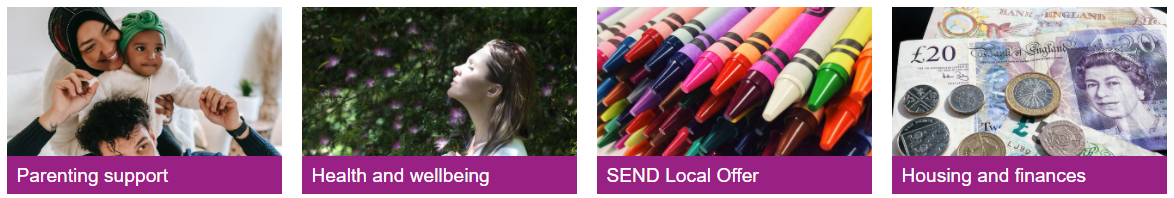 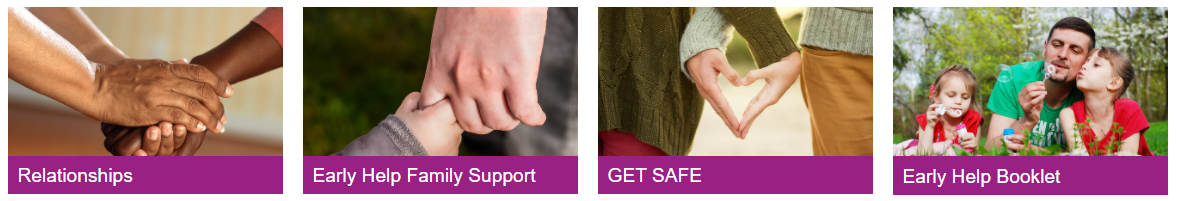 